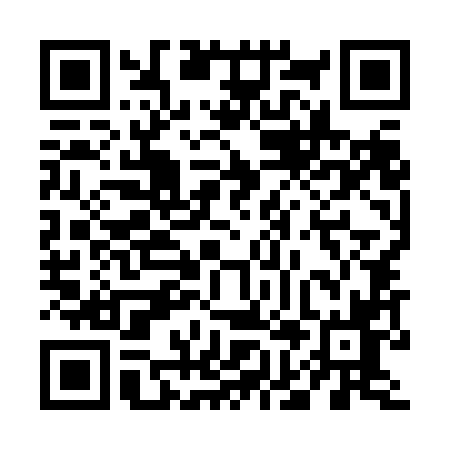 Prayer times for Chevaux De Frise, West Virginia, USAMon 1 Jul 2024 - Wed 31 Jul 2024High Latitude Method: Angle Based RulePrayer Calculation Method: Islamic Society of North AmericaAsar Calculation Method: ShafiPrayer times provided by https://www.salahtimes.comDateDayFajrSunriseDhuhrAsrMaghribIsha1Mon4:276:021:285:258:5410:292Tue4:286:021:285:258:5410:283Wed4:296:031:285:258:5410:284Thu4:296:041:295:258:5410:285Fri4:306:041:295:258:5310:276Sat4:316:051:295:258:5310:277Sun4:326:051:295:258:5310:268Mon4:336:061:295:258:5210:259Tue4:346:071:295:258:5210:2510Wed4:356:071:305:268:5210:2411Thu4:356:081:305:268:5110:2412Fri4:366:091:305:268:5110:2313Sat4:376:091:305:268:5010:2214Sun4:386:101:305:268:5010:2115Mon4:396:111:305:268:4910:2016Tue4:416:121:305:258:4910:1917Wed4:426:121:305:258:4810:1818Thu4:436:131:305:258:4710:1819Fri4:446:141:305:258:4710:1720Sat4:456:151:315:258:4610:1521Sun4:466:161:315:258:4510:1422Mon4:476:161:315:258:4410:1323Tue4:486:171:315:258:4410:1224Wed4:506:181:315:258:4310:1125Thu4:516:191:315:248:4210:1026Fri4:526:201:315:248:4110:0927Sat4:536:211:315:248:4010:0728Sun4:546:211:315:248:3910:0629Mon4:566:221:315:238:3810:0530Tue4:576:231:315:238:3710:0331Wed4:586:241:305:238:3610:02